УПРАВЛЕНИЕ ОБРАЗОВАНИЯАДМИНИСТРАЦИИ ГОРОДА НИЖНИЙ ТАГИЛМУНИЦИПАЛЬНОЕ БЮДЖЕТНОЕ УЧРЕЖДЕНИЕИНФОРМАЦИОННО-МЕТОДИЧЕСКИЙ ЦЕНТРПЛАНорганизационно-управленческих и методических мероприятий на НОЯБРЬ 2017 годаУважаемые коллеги!Прошу обратить внимание, что с октября 2017 по май 2018 года на базе МБУ ИМЦ работает консультативный пункт для учителей 
и учащихся (выпускников 11 классов) по предметам: русский язык, математика, история, физика, химия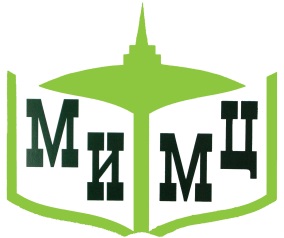 АДРЕС                 г. Н. Тагил, ул. Карла Либкнехта, 30,                             административный корпус, 4 этажТЕЛЕФОНЫ       8(3435) 43-40-10, 43-94-23ФАКС                  8(3435)  43-40-10 Е-mail                     mimc-nt@yandex.ruСайт                    imcnt.ru №№МероприятиеМероприятиеОтветственныйДата, времяМестопроведенияМероприятия МИМЦМероприятия МИМЦМероприятия МИМЦМероприятия МИМЦМероприятия МИМЦМероприятия МИМЦМероприятия МИМЦ111Семинар-практикум «Контроль деятельности методических объединений»Кочетова Н. И.15 ноября15.00МИМЦ222Семинар «Учебно-методическое и программное обеспечение профильного обучения»Лебедев С. В.20 ноября15.00МИМЦ333ПДС «Современные подходы к организации воспитательной работы в образовательной организации». Семинар «_________________»Лебедев С. В.27 ноября15.00МИМЦ444ПДС «Управление образовательной организацией в современных условиях». Практикум «Формирующее оценивание – инструмент эффективного преподавания»Романова О. В.16 ноября15.00МИМЦ555ПДС «Требования к современному уроку». Семинар «Конструирование урока»Кочетова Н. И.13 ноября15.00МИМЦ666ПДС «Психологическое сопровождение образовательного процесса  в образовательной организации». Семинар «Педагогические инструменты для работы с отстающими и немотивированными учащимися»Романова О. В.7 ноября15.00МИМЦ777ПДС «Современные подходы к психологии коммуникаций». Колбин Г. А.14 ноября15.00МИМЦ888Брагин А. И.,Нижнетагильская епархия10 ноября 13.00 – 18.00МИМЦ999Оценка образовательных достижений учащихся (по материалам ФГБУ «ФИОКО») в соответствии с планом проведения проверок (8 и 10 классы)Романова О. В.Ноябрь–декабрьСОШ № 144, 56, 
ЦО № 1, 138, 49, 71, 10, 87, гимназия № 86, 9, 70101010Проведение диагностических работ по предметам по выбору (9 класс)Романова О. В.14 ноября – 
история, физика;21 ноября – информатика, география;28 ноября – обществознание, химияООГМО учителей русского языка и литературыГМО учителей русского языка и литературыГМО учителей русского языка и литературыГМО учителей русского языка и литературыГМО учителей русского языка и литературыГМО учителей русского языка и литературыГМО учителей русского языка и литературы111ПДС «Актуальные проблемы преподавания русского языка и литературы в общеобразовательной организации». Семинар «Итоговое сочинение - 2017».Приглашаются учителя, работающие в 10-11 классах,  и члены   школьной комиссии по проверке ИС.Предварительная запись ОБЯЗАТЕЛЬНА.Елина Л.Г.4 ноября10.00–15.00МИМЦ222Тестирование членов школьной комиссии по проверке итоговых сочинений (получение статуса экспертаГАОУ ДПО СО «ИРО»Конец ноябряОО333Консультационный пункт для учителей и учащихся по подготовку к ЕГЭ по русскому языкуЕлина Л.Г.29 ноября15.00МИМЦ444Практикум  для молодых педагогов «Проверка творческих работ»Елина Л.Г.14 ноября14.00МАОУ Политехническая гимназия, каб. 61555Семинар «Обучение и образование детей с ограниченными возможностями здоровья. ОГЭ – ГВЭ».Приглашаются учителя, работающие в 9 классах с детьми с ОВЗЕлина Л.Г.22 ноября14.00МИМЦ666Всероссийская игра-конкурс по языкознанию «Русский медвежонок-языкознание для всех»Артюхова Н.В.Азарова Е.Е.15 ноябряОО777Сбор работ игры- конкурса по языкознанию «Русский медвежонок-языкознание для всех»Артюхова Н.В.Азарова Е.Е.16, 18 ноябряс 10.00 до 16.0017 ноябряс 14.00 до 18.00МАОУ ПГ, каб.69888Всероссийская олимпиада школьников по русскому языкуГДТЮДата будет объявлена дополнительно999Работа муниципальной комиссии по проверке олимпиадных работ по русскому языкуПриглашаются учителя ОУ № 1, 4,5, 6, 9, 10, 12, 13, гимназии №18, 86,  20, 25, 32, 33, 35, лицея, лицея №39, 40, 44, 45, 49.50, 55, 61, 66, 75/42, 80, 81, 95, 138, 144, ПГЕлина Л.Г.Литвинова О.Г.___ ноября15.00МАОУ ПГ, каб. 61101010Семинар  «Формирование смыслового чтения и работы с текстом через применение приемов технологии критического мышления и технологии продуктивного чтения. Подготовка к устному собеседованию».Приглашаются учителя, работающие в 8 классахЕлина Л.Г.22 ноября15.15МИМЦГМО учителей математикиГМО учителей математикиГМО учителей математикиГМО учителей математикиГМО учителей математикиГМО учителей математикиГМО учителей математики11ПДС «Актуальные проблемы преподавания математики в общеобразовательной организации». ПДС «Актуальные проблемы преподавания математики в общеобразовательной организации». Ларионова О.С.23 ноября15.00МИМЦ22Консультационный пункт для учителей и учащихся по подготовку к ЕГЭ по математикеКонсультационный пункт для учителей и учащихся по подготовку к ЕГЭ по математикеЛарионова О.С.16 ноября15.00МИМЦ33Семинар «Развитие творческих способностей и повышение интереса к изучению математики во внеурочной деятельности»Семинар «Развитие творческих способностей и повышение интереса к изучению математики во внеурочной деятельности»Ларионова О.С.30 ноября15.00МИМЦГМО учителей физикиГМО учителей физикиГМО учителей физикиГМО учителей физикиГМО учителей физикиГМО учителей физикиГМО учителей физики11ПДС «Актуальные проблемы преподавания физики в общеобразовательной организации».  Семинар «Инновационные технологии в преподавании физики»ПДС «Актуальные проблемы преподавания физики в общеобразовательной организации».  Семинар «Инновационные технологии в преподавании физики»Яблочков Е. Ю.14 ноября15.00МИМЦ22Консультационный пункт для учителей и учащихся по подготовку к ЕГЭ по физикеКонсультационный пункт для учителей и учащихся по подготовку к ЕГЭ по физикеЯблочков Е. Ю.21 ноября15.30МИМЦ33Консультационный пункт для учителей и учащихся по подготовку к ЕГЭ по физикеКонсультационный пункт для учителей и учащихся по подготовку к ЕГЭ по физикеЯблочков Е. Ю.28 ноября15.30МИМЦГМО учителей химииГМО учителей химииГМО учителей химииГМО учителей химииГМО учителей химииГМО учителей химииГМО учителей химии11Консультационный пункт для учащихся «Решение заданий открытой части ЕГЭ по химии. Задание 30»Консультационный пункт для учащихся «Решение заданий открытой части ЕГЭ по химии. Задание 30»Дьякова Л.Н.Яковлева В.И.9 ноября15.00МИМЦ22Семинар: «Преподавание химии в школе с использованием современных УМК: содержание, технологии, результаты обучения. Использование современных электронных ресурсов на уроке химии». Явка обязательна.Семинар: «Преподавание химии в школе с использованием современных УМК: содержание, технологии, результаты обучения. Использование современных электронных ресурсов на уроке химии». Явка обязательна.Яковлева В.И.Панова Е.С. (региональный методист)16 ноября 15.00МИМЦ33 Консультационный пункт для учащихся «Решение заданий  открытой части ЕГЭ по химии. Задание 33»  Консультационный пункт для учащихся «Решение заданий  открытой части ЕГЭ по химии. Задание 33» Яковлева В.И.23 ноября  15.00МИМЦ44Индивидуальные консультации для учителей, запись по телефону  89126750712Индивидуальные консультации для учителей, запись по телефону  89126750712Яковлева В.И.30 ноября15.00МБОУ ПГГМО учителей истории и обществознанияГМО учителей истории и обществознанияГМО учителей истории и обществознанияГМО учителей истории и обществознанияГМО учителей истории и обществознанияГМО учителей истории и обществознанияГМО учителей истории и обществознания11ПДС «Организация проектной деятельности обучающихся в контексте реализации историко-культурного стандарта»ПДС «Организация проектной деятельности обучающихся в контексте реализации историко-культурного стандарта»Лебедев С. В.9 ноября14.00МИМЦ22Консультационный пункт для учителей и учащихся по подготовку к ЕГЭ по историиКонсультационный пункт для учителей и учащихся по подготовку к ЕГЭ по историиЛебедев С. В.13 ноября15.30МИМЦИнформационно-библиографическое обеспечение деятельности образовательных учреждений, педагогических и руководящих кадров муниципальной системы образованияИнформационно-библиографическое обеспечение деятельности образовательных учреждений, педагогических и руководящих кадров муниципальной системы образованияИнформационно-библиографическое обеспечение деятельности образовательных учреждений, педагогических и руководящих кадров муниципальной системы образованияИнформационно-библиографическое обеспечение деятельности образовательных учреждений, педагогических и руководящих кадров муниципальной системы образованияИнформационно-библиографическое обеспечение деятельности образовательных учреждений, педагогических и руководящих кадров муниципальной системы образованияИнформационно-библиографическое обеспечение деятельности образовательных учреждений, педагогических и руководящих кадров муниципальной системы образованияИнформационно-библиографическое обеспечение деятельности образовательных учреждений, педагогических и руководящих кадров муниципальной системы образованияИнформационно-библиографическое обеспечение деятельности образовательных учреждений, педагогических и руководящих кадров муниципальной системы образования1.1.Ознакомление педагогов образовательных организаций с каталогом сигнальных экземпляров учебной литературы ведущих издательств России на сайте МИМЦ и организация работы с учебной литературой в методическом кабинете МИМЦОзнакомление педагогов образовательных организаций с каталогом сигнальных экземпляров учебной литературы ведущих издательств России на сайте МИМЦ и организация работы с учебной литературой в методическом кабинете МИМЦШушарина Е. В.В течение месяца10.00–15.00МИМЦметодический кабинетМуниципальный ресурсный центр по методическому сопровождению развития математического образования 
на базе  МАОУ Политехническая гимназияМуниципальный ресурсный центр по методическому сопровождению развития математического образования 
на базе  МАОУ Политехническая гимназияМуниципальный ресурсный центр по методическому сопровождению развития математического образования 
на базе  МАОУ Политехническая гимназияМуниципальный ресурсный центр по методическому сопровождению развития математического образования 
на базе  МАОУ Политехническая гимназияМуниципальный ресурсный центр по методическому сопровождению развития математического образования 
на базе  МАОУ Политехническая гимназияМуниципальный ресурсный центр по методическому сопровождению развития математического образования 
на базе  МАОУ Политехническая гимназияМуниципальный ресурсный центр по методическому сопровождению развития математического образования 
на базе  МАОУ Политехническая гимназияМуниципальный ресурсный центр по методическому сопровождению развития математического образования 
на базе  МАОУ Политехническая гимназия11Муниципальный ресурсный центр по методическому сопровождению развития иноязычного образования 
на базе  МБОУ СОШ № 32 с углубленным изучением отдельных предметовМуниципальный ресурсный центр по методическому сопровождению развития иноязычного образования 
на базе  МБОУ СОШ № 32 с углубленным изучением отдельных предметовМуниципальный ресурсный центр по методическому сопровождению развития иноязычного образования 
на базе  МБОУ СОШ № 32 с углубленным изучением отдельных предметовМуниципальный ресурсный центр по методическому сопровождению развития иноязычного образования 
на базе  МБОУ СОШ № 32 с углубленным изучением отдельных предметовМуниципальный ресурсный центр по методическому сопровождению развития иноязычного образования 
на базе  МБОУ СОШ № 32 с углубленным изучением отдельных предметовМуниципальный ресурсный центр по методическому сопровождению развития иноязычного образования 
на базе  МБОУ СОШ № 32 с углубленным изучением отдельных предметовМуниципальный ресурсный центр по методическому сопровождению развития иноязычного образования 
на базе  МБОУ СОШ № 32 с углубленным изучением отдельных предметовМуниципальный ресурсный центр по методическому сопровождению развития иноязычного образования 
на базе  МБОУ СОШ № 32 с углубленным изучением отдельных предметов11Семинар для учителей английского языка на тему «Написание письменного высказывания с элементами рассуждения в формате ЕГЭ». Семинар бесплатный.  Для регистрации на семинар пришлите электронную почту на адрес nauka@schule32.org с темой "Семинар 14.11", в письме укажите ОУ и количество участников.Семинар для учителей английского языка на тему «Написание письменного высказывания с элементами рассуждения в формате ЕГЭ». Семинар бесплатный.  Для регистрации на семинар пришлите электронную почту на адрес nauka@schule32.org с темой "Семинар 14.11", в письме укажите ОУ и количество участников.Беднягина М. В. 14 ноября14.30МБОУ СОШ № 32, ул. Карла Маркса, 67МБОУ СОШ № 32, ул. Карла Маркса, 6722Городской конкурс чтецов на иностранных языках.Подача заявок с 27 октября до 12 ноября (до 17.00 включительно)  на сайте МБУК «Центральная городская библиотека» www.tagillib.ruГородской конкурс чтецов на иностранных языках.Подача заявок с 27 октября до 12 ноября (до 17.00 включительно)  на сайте МБУК «Центральная городская библиотека» www.tagillib.ruСтрельников А. М. Амирова Л. В. 15 ноября – английский язык, общеобразовательные школы;16 ноября – английский язык, спецшколы, лицеи, гимназии; 17 ноября – немецкий и французский языкиЦентральная городская библиотека, пр. Строителей 1АЦентральная городская библиотека, пр. Строителей 1АМуниципальный этап Всероссийской олимпиады школьников по немецкому языку. Муниципальный этап Всероссийской олимпиады школьников по немецкому языку. ГДДЮТ, Мансурова Н. Л. 20 ноябряМБОУ СОШ № 32, ул. Карла Маркса, 67МБОУ СОШ № 32, ул. Карла Маркса, 67Методический семинар корпорации «Российский учебник» на тему «Современная образовательная среда и новые аспекты в обучении иностранным языкам. УМК по иностранным языкам корпорации «Российский учебник». Семинар проводит  главный методист по направлению «иностранные языки» корпорации «Российский учебник» Степанова Марина Владимировна.Для регистрации на семинар пришлите электронную почту на адрес nauka@schule32.org с темой "Семинар 28.11", в письме укажите ОУ и количество участников.Методический семинар корпорации «Российский учебник» на тему «Современная образовательная среда и новые аспекты в обучении иностранным языкам. УМК по иностранным языкам корпорации «Российский учебник». Семинар проводит  главный методист по направлению «иностранные языки» корпорации «Российский учебник» Степанова Марина Владимировна.Для регистрации на семинар пришлите электронную почту на адрес nauka@schule32.org с темой "Семинар 28.11", в письме укажите ОУ и количество участников.Стрельников А. М. 28 ноября14.30Регистрация с 14.00МБОУ СОШ № 32, ул. Карла Маркса, 67МБОУ СОШ № 32, ул. Карла Маркса, 67Научная консультация для авторов исследовательских проектов на иностранных языках и их руководителей «Проведение научного исследования, письменное изложение результатов работы».Научная консультация для авторов исследовательских проектов на иностранных языках и их руководителей «Проведение научного исследования, письменное изложение результатов работы».Стрельников А. М. 28 ноября16.00МБОУ СОШ № 6 им. А. П. БондинаМБОУ СОШ № 6 им. А. П. БондинаМуниципальный ресурсный центр по методическому сопровождению процессов оценки качества введения 
и реализации ФГОС общего образования на базе МАОУ гимназия № 86Муниципальный ресурсный центр по методическому сопровождению процессов оценки качества введения 
и реализации ФГОС общего образования на базе МАОУ гимназия № 86Муниципальный ресурсный центр по методическому сопровождению процессов оценки качества введения 
и реализации ФГОС общего образования на базе МАОУ гимназия № 86Муниципальный ресурсный центр по методическому сопровождению процессов оценки качества введения 
и реализации ФГОС общего образования на базе МАОУ гимназия № 86Муниципальный ресурсный центр по методическому сопровождению процессов оценки качества введения 
и реализации ФГОС общего образования на базе МАОУ гимназия № 86Муниципальный ресурсный центр по методическому сопровождению процессов оценки качества введения 
и реализации ФГОС общего образования на базе МАОУ гимназия № 86Муниципальный ресурсный центр по методическому сопровождению процессов оценки качества введения 
и реализации ФГОС общего образования на базе МАОУ гимназия № 86Муниципальный ресурсный центр по методическому сопровождению процессов оценки качества введения 
и реализации ФГОС общего образования на базе МАОУ гимназия № 861Городской Открытый математический конкурс «Юные дарования» для учащихся 5–6 классовГородской Открытый математический конкурс «Юные дарования» для учащихся 5–6 классовГородской Открытый математический конкурс «Юные дарования» для учащихся 5–6 классовБанникова Т. В.02 ноябряВремя проведения конкурса будет объявлено дополнительноМАОУ гимназия № 68Ул. Коминтерна, 47тел. 32-22-21МАОУ гимназия № 68Ул. Коминтерна, 47тел. 32-22-21Муниципальный ресурсный центр по методическому  сопровождению организации внеурочной деятельности в образовательных учреждениях города на базе МБОУ ЛицейМуниципальный ресурсный центр по методическому  сопровождению организации внеурочной деятельности в образовательных учреждениях города на базе МБОУ ЛицейМуниципальный ресурсный центр по методическому  сопровождению организации внеурочной деятельности в образовательных учреждениях города на базе МБОУ ЛицейМуниципальный ресурсный центр по методическому  сопровождению организации внеурочной деятельности в образовательных учреждениях города на базе МБОУ ЛицейМуниципальный ресурсный центр по методическому  сопровождению организации внеурочной деятельности в образовательных учреждениях города на базе МБОУ ЛицейМуниципальный ресурсный центр по методическому  сопровождению организации внеурочной деятельности в образовательных учреждениях города на базе МБОУ ЛицейМуниципальный ресурсный центр по методическому  сопровождению организации внеурочной деятельности в образовательных учреждениях города на базе МБОУ ЛицейМуниципальный ресурсный центр по методическому  сопровождению организации внеурочной деятельности в образовательных учреждениях города на базе МБОУ Лицей111222Муниципальный ресурсный центр по вопросам формирования универсальных учебных действий в основной школе и механизма реализации программы формирования УУД на базе МБОУ СОШ № 50Муниципальный ресурсный центр по вопросам формирования универсальных учебных действий в основной школе и механизма реализации программы формирования УУД на базе МБОУ СОШ № 50Муниципальный ресурсный центр по вопросам формирования универсальных учебных действий в основной школе и механизма реализации программы формирования УУД на базе МБОУ СОШ № 50Муниципальный ресурсный центр по вопросам формирования универсальных учебных действий в основной школе и механизма реализации программы формирования УУД на базе МБОУ СОШ № 50Муниципальный ресурсный центр по вопросам формирования универсальных учебных действий в основной школе и механизма реализации программы формирования УУД на базе МБОУ СОШ № 50Муниципальный ресурсный центр по вопросам формирования универсальных учебных действий в основной школе и механизма реализации программы формирования УУД на базе МБОУ СОШ № 50Муниципальный ресурсный центр по вопросам формирования универсальных учебных действий в основной школе и механизма реализации программы формирования УУД на базе МБОУ СОШ № 50Муниципальный ресурсный центр по вопросам формирования универсальных учебных действий в основной школе и механизма реализации программы формирования УУД на базе МБОУ СОШ № 5011Стажировка «Индивидуализация процесса обучения с применением технологии тьюторского сопровождения»Стажировка «Индивидуализация процесса обучения с применением технологии тьюторского сопровождения»Драчева Е. Ю.22 ноября13.00МБОУ СОШ № 50,
 ул. Фрунзе, 25-аМБОУ СОШ № 50,
 ул. Фрунзе, 25-а22Проблемный семинар «Решение психолого-педагогической проблемы индивидуализации обучения в условиях реализации ФГОС»Проблемный семинар «Решение психолого-педагогической проблемы индивидуализации обучения в условиях реализации ФГОС»Драчева Е. Ю.22 ноября13.00МБОУ СОШ № 50,
 ул. Фрунзе, 25-аМБОУ СОШ № 50,
 ул. Фрунзе, 25-а